華梵大學博碩士學位論文格式說明91.03.20 教務會議通過94.06.15 教務會議通過109.06.03 教務會議通過一、順序1.封面							 9.表錄2.書名頁							10.圖錄3.授權書							11.符號說明4.審定書							12.正文（有關章節編號、文獻標註、5.誌謝（無則免）                         圖表位置等由各所統一規定）6.摘要							13.參考文獻（格式各所自訂）7.ABSTRACT						14.附錄（無則免）（以上各限一頁）				15.簡歷或自傳（Vita）（無則免）8.目錄							16.封底二、規格說明1.封面：以標楷體編排，繕填校名、所名、學位論文別、論文名稱、指導教授及本人姓名、論文完成日期等。採用150磅以上A4紙張，並以各所指定之色系（平裝本淺色(智慧生活科技學系-平裝：天空藍色)、精裝本深色）製作。（附件一）2.書背：包括校名、所名、學位論文別、論文名稱、作者姓名。（附件二）3.書名頁：包括論文中英文名稱、作者及指導教授中英文姓名、校名、所名、學位論文別、提送論文英文說明及地名、論文完成日期等。（附件三）4.授權書：（國家圖書館之授權書、附件四）5.審定書：（附件五）6.目錄：（附件六）7.論文尺寸及紙張：以210mm×297mm規格白色A4紙張繕製。8.版面規格：紙張頂端留邊3.5公分，左右兩側及底端各留邊3公分，底端1公分處中央繕打頁碼。（附件七）9.文字規格：文章主體以中文為原則，自左至右，中楷、標楷體或新細明體字型橫式打字。正文字型部份，各系（所）可依其需要另行規範之。10.頁碼：（1）中文摘要至符號說明：以-Ⅰ-、-Ⅱ-、-Ⅲ--等羅馬數字連續編頁。（2）正文第一章至簡歷：以-1-、-2-、-3--等阿拉伯數字連續編頁，包含空白頁。11.裝訂：自論文本左端裝訂。三、送繳：辦理離校手續時，1本碩士論文（平裝）或2本博士論文（平裝）送繳教務處、2本論文（平裝）及全文電子檔1份（必須 .pdf格式）送繳圖書館、系所辦公室自存本數(智慧生活科技學院：1平裝1光碟，論文平裝封面顏色為雲彩紙-天空藍色)，請各系所自訂。華 梵 大 學智慧生活科技學系智慧產品開發碩士在職專班碩士學位論文微型磁浮系統設計與製作Design ＆ Manufacture of a Micro Magnetic Suspension System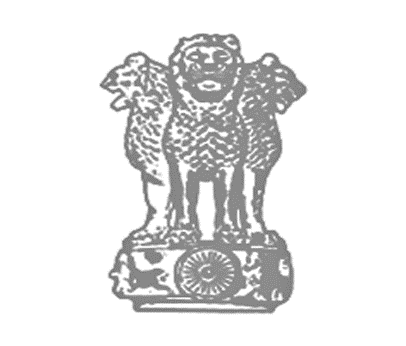 指 導 教 授：○○○研  究   生：○○○中 華 民 國 109 年 6 月華 梵 大 學美術與文創學系碩士在職專班碩士學位論文書法體勢的探討與創作Exploration and Creativity on the Configuration of Fonts Brushwork.指 導 教 授：○○○研  究   生：○○○中 華 民 國 109 年 6 月微型磁浮系統設計與製作Design ＆ Manufacture of a Micro Magnetic Suspension System研 究 生：○○○  Student：○○○指導教授：○○○  Advisor：○○○華 梵 大 學智慧生活科技學系智慧產品開發碩士在職專班碩士論文Thesis submitted to the Department of Technology forSmart Living of Huafan Universityin partial fulfillment of the requirement forthe degree of Master of ScienceJune 2020Shihding Dist., New Taipei City, Taiwan, Republic of China中華民國 109 年 6 月書法體勢的探討與創作Exploration and Creativity on the configuration of fonts brushwork研 究 生：○○○  Student：○○○指導教授：○○○  Advisor：○○○華 梵 大 學美術與文創學系碩士在職專班碩士論文Thesis submitted to the Department of Fine Arts and CultureCreative Design of Huafan Universityin partial fulfillment of the requirement forthe degree of Master of Fine ArtsJune 2020Shihding Dist., New Taipei City, Taiwan, Republic of China中華民國 109 年 6 月關於授權（國家圖書館授權書）一、自99學年度起，論文線上建檔網址調整為http://ndltdcc.ncl.edu.tw，紙本論文不需再附授權書，研究生上傳論文全文檔案之後，僅需列印一份「電子全文上網授權書」，並於授權書親筆簽名，寄回國家圖書館即可。二、全國博碩士論文全文資料整合計畫的宏觀效益紙本圖書因影印等易造成紙張、裝訂上的傷害，圖書館中孤本的公開陳列與外借，也有破損、遺失之虞。借助科技設備能有效的保存與利用您心血結晶。政府的全國博碩士論文全文資料整合計畫，在個人方面，將可使您的論文被永久保存；而因您的授權，使得後進得以透過電腦網路與光碟多管道檢索，您的論文得被充分利用。回憶您過去尋找資料之不便經驗，您可想像莘莘學子對您的授權的感激。三、依著作權法的規定，我們需要您的授權，才能將您的論文以微縮、光碟或其他數位化方式重製，並將之上載網路供讀者在網路上檢索、閱讀或下載、列印等。您的授權是永久的，但為非專屬性的，您尚可另行授權他人利用您的論文。但請注意，在您填寫本授權書前，若您已授權他人專屬性權利利用您的論文，您應考慮再為此授權是否違反先前之授權；在您填寫此受權書後，若將再授權他人利用您的論文，也應注意再授權不應與本件授權衝突。四、電子全文上網授權書，授權國家圖書館使用：請填寫後郵寄至國家圖書館。若您的論文與您向經濟部智慧財產局申請專利之案件有關，尚未便公開，請勾選第三段並填寫公開之期限。五、請用黑色墨筆填寫授權書，並親自簽名蓋章。請將授權書寄至：100-01台北市中山南路20號 國家圖書館資訊組 收。以上事項敬請惠予配合辦理，倘有其他未盡事宜者，亦歡迎隨時與國家圖書館聯絡！線上客服網址：http://ndltdcc.ncl.edu.tw/get_contact.php聯絡電話：(02)2361-9132轉分機223 周小姐或分機528 王先生。華梵大學  研究生論文口試委員會審定書 學年度第  學期系所：智慧生活科技學系智慧產品開發碩士在職專班              君所提之論文題目：（中文）                                    （英文）                                    經本委員會審議符合（碩/博）士資格標準。論文口試委員會  召 集 人             委    員             委    員             委    員             委    員             指導教授             主任(所長)            中華民國 109 年 6 月 30 日華梵大學  研究生論文口試委員會審定書 學年度第  學期系所：美術與文創學系碩士在職專班              君所提之論文題目：（中文）                                    （英文）                                    經本委員會審議符合（碩/博）士資格標準。論文口試委員會  召 集 人            委    員            委    員            委    員            委    員            指導教授            主任(所長)            中華民國 109 年 6 月 30 日Huafan UniversityVerification Form for Graduate Student Oral DefenseJune 30, 2020_ _ Master Program_ _ Master Program for   Students with Job_ _ Ph.D. Program							Mr. (Ms.)  xxxxxx						Department of  xxxxxxxxxThesis Chinese Title:Thesis English Title:is approved by this Committee for a M.A. (Ph.D.) degree.Convener:                      (typed form of the name)Committee Members:                      (typed form of the name)Committee Members:                      (typed form of the name)Committee Members:                      (typed form of the name)Advisor:                      (typed form of the name)Chair:                      (typed form of the name)目  錄誌謝．．．．．．．．．．．．．．．．．．．．．．．．．．．．．．．．．．．．．．．．．．．．．．．．．．．．．．．．．．．．．．．．．．摘要．．．．．．．．．．．．．．．．．．．．．．．．．．．．．．．．．．．．．．．．．．．．．．．．．．．．．．．．．．．．．．．．．．ABSTRACT．．．．．．．．．．．．．．．．．．．．．．．．．．．．．．．．．．．．．．．．．．．．．．．．．．．．．．．．．．．目錄．．．．．．．．．．．．．．．．．．．．．．．．．．．．．．．．．．．．．．．．．．．．．．．．．．．．．．．．．．．．．．．．．．表錄．．．．．．．．．．．．．．．．．．．．．．．．．．．．．．．．．．．．．．．．．．．．．．．．．．．．．．．．．．．．．．．．．．圖錄．．．．．．．．．．．．．．．．．．．．．．．．．．．．．．．．．．．．．．．．．．．．．．．．．．．．．．．．．．．．．．．．．．符號說明．．．．．．．．．．．．．．．．．．．．．．．．．．．．．．．．．．．．．．．．．．．．．．．．．．．．．．．．．．．．．一、緒論．．．．．．．．．．．．．．．．．．．．．．．．．．．．．．．．．．．．．．．．．．．．．．．．．．．．．．．．．．．．．二、研究內容與方法．．．．．．．．．．．．．．．．．．．．．．．．．．．．．．．．．．．．．．．．．．．．．．．．．．  2.1××××．．．．．．．．．．．．．．．．．．．．．．．．．．．．．．．．．．．．．．．．．．．．．．．．．．．．．．．．．．．．    2.1.1×××．．．．．．．．．．．．．．．．．．．．．．．．．．．．．．．．．．．．．．．．．．．．．．．．．．．．．．．．．    2.1.2××××××．．．．．．．．．．．．．．．．．．．．．．．．．．．．．．．．．．．．．．．．．．．．．．．．．．．．．．    2.2.1××．．．．．．．．．．．．．．．．．．．．．．．．．．．．．．．．．．．．．．．．．．．．．．．．．．．．．．．．．．．．．    2.2.2×××．．．．．．．．．．．．．．．．．．．．．．．．．．．．．．．．．．．．．．．．．．．．．．．．．．．．．．．．．．．．    2.2.3××××．．．．．．．．．．．．．．．．．．．．．．．．．．．．．．．．．．．．．．．．．．．．．．．．．．．．．．．．．．．三、理論．．．．．．．．．．．．．．．．．．．．．．．．．．．．．．．．．．．．．．．．．．．．．．．．．．．．．．．．．．．．．  3.1××．．．．．．．．．．．．．．．．．．．．．．．．．．．．．．．．．．．．．．．．．．．．．．．．．．．．．．．．．．．．．．．  3.2×××．．．．．．．．．．．．．．．．．．．．．．．．．．．．．．．．．．．．．．．．．．．．．．．．．．．．．．．．．．．．．．四、實驗部份．．．．．．．．．．．．．．．．．．．．．．．．．．．．．．．．．．．．．．．．．．．．．．．．．．．．．．．．  4.1××．．．．．．．．．．．．．．．．．．．．．．．．．．．．．．．．．．．．．．．．．．．．．．．．．．．．．．．．．．．．．．．  4.2×××．．．．．．．．．．．．．．．．．．．．．．．．．．．．．．．．．．．．．．．．．．．．．．．．．．．．．．．．．．．．．．五、結論．．．．．．．．．．．．．．．．．．．．．．．．．．．．．．．．．．．．．．．．．．．．．．．．．．．．．．．．．．．．．  5.1××××××．．．．．．．．．．．．．．．．．．．．．．．．．．．．．．．．．．．．．．．．．．．．．．．．．．．．．．．．．．  5.2××××．．．．．．．．．．．．．．．．．．．．．．．．．．．．．．．．．．．．．．．．．．．．．．．．．．．．．．．．．．．．六、×××．．．．．．．．．．．．．．．．．．．．．．．．．．．．．．．．．．．．．．．．．．．．．．．．．．．．．．．．．．．．．．．．  6.1××．．．．．．．．．．．．．．．．．．．．．．．．．．．．．．．．．．．．．．．．．．．．．．．．．．．．．．．．．．．．．．．．．  6.2××××．．．．．．．．．．．．．．．．．．．．．．．．．．．．．．．．．．．．．．．．．．．．．．．．．．．．．．．．．．．．．．參考文獻．．．．．．．．．．．．．．．．．．．．．．．．．．．．．．．．．．．．．．．．．．．．．．．．．．．．．．．．．．．．．．．附錄一．．．．．．．．．．．．．．．．．．．．．．．．．．．．．．．．．．．．．．．．．．．．．．．．．．．．．．．．．．．．．．．．．．附錄二．．．．．．．．．．．．．．．．．．．．．．．．．．．．．．．．．．．．．．．．．．．．．．．．．．．．．．．．．．．．．．．．．．簡歷．．．．．．．．．．．．．．．．．．．．．．．．．．．．．．．．．．．．．．．．．．．．．．．．．．．．．．．．．．．．．．．．．．                           論文本A4寬度                               21公分